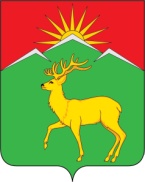 Малиновский сельский Совет депутатовСаянского района Красноярского краяРЕШЕНИЕ с. Малиновка19.10.2021							№ 32О внесении изменений и дополнений в Устав сельского поселения Малиновский сельсовет Саянского муниципального района Красноярского краяВ соответствии со статьями 36, 37, 40 Федерального закона от 06.10.2003 № 131-ФЗ «Об общих принципах местного самоуправления в Российской Федерации», руководствуясь статьей 24 Устава Малиновского сельсовета Саянского района Красноярского края, Малиновский сельский Совет депутатовРЕШИЛ:1. Внести в Устав сельского поселения Малиновский сельсовет Саянского муниципального района Красноярского края изменения:1.1. В подпункте 1.5. пункта 1 статьи 8 слова «за сохранностью автомобильных дорог местного значения» заменить словами «на автомобильном транспорте, городском наземном электрическом транспорте и в дорожном хозяйстве».1.2. Подпункт 1.20. пункта 1 статьи 8 изложить в новой редакции:«1.20. утверждение правил благоустройства территории поселения, осуществление муниципального контроля в сфере благоустройства, предметом которого является соблюдение правил благоустройства территории поселения, требований к обеспечению доступности для инвалидов объектов социальной, инженерной и транспортной инфраструктур и предоставляемых услуг, организация благоустройства территории поселения в соответствии с указанными правилами, а также организация использования, охраны, защиты, воспроизводства, лесов особо охраняемых природных территорий, расположенных в границах населенных пунктов поселения;»1.3. Пункт 1 статьи 12.1 дополнить подпунктом 	следующего содержания:«20) Осуществление мероприятий по оказанию помощи лицам, находящимся в состоянии	 алкогольного, наркотического или иного токсического опьянения».1.4. Пункт 1 статьи 65 дополнить подпунктом 1.10. следующего содержания:«1.10. предоставление служебного жилого помещения, а в случае невозможности предоставления служебного жилого помещения - возмещение расходов по найму жилого помещения, на период исполнения полномочий».1.5. Статью 65.1 дополнить пунктом 9. следующего содержания:«9. Пенсии подлежат ежегодной индексации».1.6. Подпункт 8 пункта 1 статьи 17 изложить в следующей редакции:«8. Прекращения гражданства Российской Федерации либо гражданства иностранного государства - участника международного договора Российской Федерации, в соответствии с которым иностранный гражданин имеет право быть избранным в органы местного самоуправления, наличия гражданства (подданства) иностранного государства либо вида на жительство или иного документа, подтверждающего право на постоянное проживание на территории иностранного государства гражданина Российской Федерации либо иностранного гражданина, имеющего право на основании международного договора Российской Федерации быть избранным в органы местного самоуправления, если иное не предусмотрено международным договором Российской Федерации;».1.7. Подпункт 6 пункта 1 статьи 30 изложить в новой редакции:«6. Прекращения гражданства Российской Федерации либо гражданства иностранного государства - участника международного договора Российской Федерации, в соответствии с которым иностранный гражданин имеет право быть избранным в органы местного самоуправления, наличия гражданства (подданства) иностранного государства либо вида на жительство или иного документа, подтверждающего право на постоянное проживание на территории иностранного государства гражданина Российской Федерации либо иностранного гражданина, имеющего право на основании международного договора Российской Федерации быть избранным в органы местного самоуправления, если иное не предусмотрено международным договором Российской Федерации;».2. Контроль за исполнением настоящего решения возложить на главу сельсовета.3. Направить настоящее решение в Управление Министерства юстиции Российской Федерации по Красноярскому краю для государственной регистрации.4. Настоящее решение после государственной регистрации вступает в силу со дня официального опубликования в газете «Вести поселения» и подлежит размещению в информационно-телекоммуникационной сети Интернет на сайте администрации Саянского района www.adm-sayany.ru. Глава Малиновского сельсовета 				А. И. Мазуров